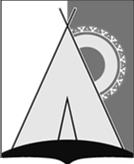 АдминистрацияСельского поселения РусскинскаяСургутского районаХанты - Мансийского автономного округа – ЮгрыПОСТАНОВЛЕНИЕ «27» апреля 2020 года                                                                                                          № 62О предоставлении гранта в форме субсидии некоммерческой организации, не являющийся государственным (муниципальным) учреждением	В соответствии с решением Совета депутатов сельского поселения Русскинская от 26.12.2018 года № 14 "О бюджете сельского поселения Русскинская на 2019 год и плановый 2020 - 2021 годы", постановлениями администрации сельского поселения Русскинская от 07.09.2018 года "Об утверждений Порядка предоставления субсидий некоммерческим организациям, не являющихся государственными (муниципальными) учреждениями, направленных по созданию условий для развития туризма на территории сельского поселения Русскинская", от 07.04.2020 года № 53 " Об утверждении положения о конкурсе проектов среди некоммерческих организации, не являющихся государственными (муниципальными) учреждениями, на выполнение работ по благоустройству Арт-парка (Устройство игрового пространства «Йонтэх») (проектирование и благоустройство территории):	1. Предоставить грант в форме субсидии из средств бюджета сельского поселения Русскинская на 2020 год:	1.1. Автономной некоммерческой организации дополнительного образования "Агентство инновационных решений в сфере социокультурной деятельности "СРЕДА РАЗВИТИЯ" в сумме 14 000 000,00 рублей (четырнадцать миллионов  рублей 00 копеек) .	1.2. Ответственному специалисту подготовить соглашение о предоставлении гранта в форме субсидии, обеспечить процедуру согласования и предоставить на подпись.  	2. Обнародовать и разместить настоящее постановление на официальном сайте администрации сельского поселения Русскинская.3. Контроль за выполнением настоящего постановления возложить на главу сельского поселения Русскинская.Исполняющий полномочия главысельского поселения Русскинская                                                М.В. Маринина